ЧОРТКІВСЬКА  МІСЬКА  РАДА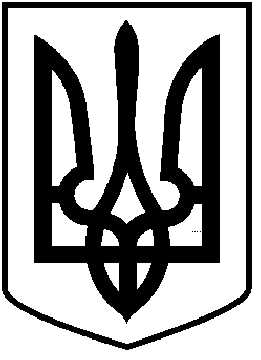 ____________________СЕСІЯ  ВОСЬМОГО СКЛИКАННЯ                                РІШЕННЯ               ПРОЄКТ_____________ 2023 року             	                                       №                   	     м. Чортків  Про внесення змін до рішення міської радивід 24 грудня 2020 року № 89 «Про затвердження Програми «Милосердя на 2021-2023 роки»» Керуючись статтею 26  Закону України «Про місцеве самоврядування в Україні», міська рада:ВИРІШИЛА:	1. Внести зміни в програму «Милосердя на 2021-2023 роки» затверджену   рішенням міської ради від 24 грудня 2020 року № 89 зі змінами та доповненнями затвердженими рішенням міської ради № 365 від 23 квітня 2021 року зі змінами затвердженими рішенням виконавчого комітету міської ради №89 від 19 квітня 2022 року зі змінами затвердженими рішенням міської ради №1176 від 09 грудня 2022 року зі змінами затвердженими рішенням міської ради №1348 від 31 березня 2023 року, а саме:	1.1 у пункті 9 розділу 1 «Паспорт» цифру «1 450 000,00» замінити на «1 560 000,00» 1.2 у пункті 9.1 розділу 1«Паспорт»  цифру «1 450 000,00» замінити на «1 560 000,00» 1.3 В таблиці розділу 4 «Етапи виконання програми», цифру на 2023 рік «450 000,00» замінити на «560 000,00».         1.4 В таблиці розділу 4 «Усього витрат на виконання програми (грн.)», цифру «1 450 000,00» замінити на «1 560 000,00».	 1.5. В розділі 6 «Напрями діяльності та заходи програми «Милосердя на 2021-2023 роки:         1.5.1 в пункті 4 в графах 9 на 2023 рік  та 10 «орієнтовні обсяги фінансування (разом) грн.» цифри «40 000,00» та «120 000,00» замінити на цифри «150 000,00» та «230 000,00» відповідно.	1.5.2 в пункті «разом» в графах 9 на 2023 рік  та 10 «орієнтовні обсяги фінансування (вартість) грн.» цифри «450 000,00» та «1 450 000,00» замінити на цифри «560 000,00» та «1 560 000,00» відповідно.	4. Фінансовому управлінню забезпечити фінансування Програми в межах бюджетних призначень на 2021-2023 роки, з врахуванням внесених змін.	5. Копію рішення направити у фінансове управління міської ради, територіальний центр соціального обслуговування (надання соціальних послуг) міста Чорткова.	6. Контроль за виконанням цього рішення покласти на заступника міського голови з питань діяльності виконавчих органів міської ради Віктора Гурина та постійну комісію міської ради з питань розвитку освіти, культури, охорони здоров’я та соціальних питань.Міський голова					                    Володимир ШМАТЬКОРугало ОДзиндра Я.П.Гурин В.М.Фаріон М.С.Пліщук Р.П.